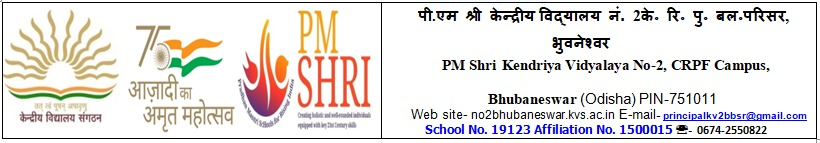 DeclarationI, on behalf of the applicant certify that all the information furnished against the above item(s) is/are true to the best of my knowledge and belief. I also undertake that if any information/document found incorrect, my enlistment is liable to be cancelled.      	Signature of the Proprietor/partnerName of the Applicant putting the signature: ..……………………………Date: ………………………   	             Seal of the Proprietor/partner /FIRMआपूर्तिकर्ताओं के पेनल के लिए विज्ञापन             के.वि. नं० 2, के.रि.पु.बल,परिसर , भुवनेश्वर के लिए पंजीकृत फर्मों / दुकानदार/एजेंसियाँ/ सेवा प्रदाताओं के पैनल के लिए आवेदन पत्र आमंत्रित करते हैं, जिनके पास आपूर्ति के लिए वैध GSTIN, आईटी मंजूरी, पैन कार्ड और प्राधिकृत डीलरशिप प्रमाण पत्र इत्यादि है। उसे निम्नलिखित सेवाओं एवं सामग्री की आपूर्ति हेतु पंजीकरण के लिए आमंत्रित करता है| (1) फर्नीचर और फर्नीचर मरम्मत (2) विद्युत फिटिंग और सेवाएँ (3) बच्चों के पार्क के लिए सामग्री (4) सुरक्षा, संरक्षण और बागवानी सेवाओं (5) कंप्यूटर और कंप्यूटर बाह्य उपकरणों (6) सिविल रखरखाव : श्रम और सामग्री (7) बस सेवा (8) शिक्षण-सामग्री (09) प्रयोगशाला - उपकरणों (10) ऑफिस स्टेशनरी सामग्री  (11) खेल – सामग्री  (12) विभिन्न सामग्रियों के मुद्रण (13) तंबू, लाइट और ध्वनि (14) खाद्य पदार्थ (15) पुस्तकालय की किताबें (16) जेनरेटर सेट एबं ए.मे.सि अदि | इच्छुक/रुचि रखने वाले प्रार्थी /दल/ एजेंसियाँ अपनी फॉर्म की विस्तृत जानकारी दर्ज कराने हेतु विद्यालय की वेबसाईट www.kv2bbsr.org www.no2bhubaneswar.kvs.ac.in    में उपलब्ध प्रारूप अथवा विद्यालय कार्यालय (कार्यालय अवधि) से प्रारूप प्राप्त कर दिनांक 20.11.2023 तक विद्यालय कार्यालय में अवश्य जमा करें|                                                                                                                                                            प्राचार्य ,के.वि. नं० 2, के.रि.पु.बल,परिसर , भुवनेश्वर.ADVERTISEMENT FOR EMPANELMENT OF SUPPLIERS           KV No. II,CRPF,Bhubaneswar invites applications for empanelment of registered firms/suppliers/service providers, having valid GSTIN,IT clearance, PAN card & authorized dealership certificate for supply of 1. Furniture and furniture repairing (2) Electrical fittings and services (3) Items for children park (4) Security,Conservancy and gardening services (5) Computer  & Computer peripherals (6) Civil maintenance  : labour and materials (7)Bus service (8) Teaching aids (09) Lab equipments(10) Office Stationary items (11) Sports items (12) Printing of different materials (13) Tent, Light & Sound (14) Food Items.(15) Library books. .(16)Gen.Set & AMC etc.         Interested parties to enlist their firm with detailed information as per the format available in our website www.no2bhubaneswar.kvs.ac.in  or obtained from our office during office hour to supply different services and goods latest by 20.11.2023.                                                                                                                                           Principal                                                                                                                                KV NO.2,CRPF,BBSR APPLICATION FOR ENLISTMENT OF CONTRACTORS / FIRMS / AGENCIES / SUPPLIERS DEALING WITH (1) FURNITURE AND FURNITURE REPAIRING (2) ELECTRICAL FITTINGS AND SERVICES (3) ITEMS FOR CHILDREN PARK (4) SECURITY,CONSERVANCY AND GARDENING SERVICES (5) COMPUTER  & COMPUTER PERIPHERALS & AMC (6) CIVIL MAINTENANCE  : LABOUR AND MATERIALS (7) BUS SERVICE (8) TEACHING AIDS (09) LAB EQUIPMENTS(10) OFFICE STATIONARY ITEMS (11) SPORTS ITEMS (12) PRINTING OF DIFFERENT MATERIALS (13) TENT, LIGHT & SOUND (14) FOOD ITEMS (15) LIBRARY BOOKS (16) GEN.SET & AMC ETC. AT KENDRIYA VIDYALAYA No.II, CRPF, BHUBANESWAR. APPLICATION FOR ENLISTMENT OF CONTRACTORS / FIRMS / AGENCIES / SUPPLIERS DEALING WITH (1) FURNITURE AND FURNITURE REPAIRING (2) ELECTRICAL FITTINGS AND SERVICES (3) ITEMS FOR CHILDREN PARK (4) SECURITY,CONSERVANCY AND GARDENING SERVICES (5) COMPUTER  & COMPUTER PERIPHERALS & AMC (6) CIVIL MAINTENANCE  : LABOUR AND MATERIALS (7) BUS SERVICE (8) TEACHING AIDS (09) LAB EQUIPMENTS(10) OFFICE STATIONARY ITEMS (11) SPORTS ITEMS (12) PRINTING OF DIFFERENT MATERIALS (13) TENT, LIGHT & SOUND (14) FOOD ITEMS (15) LIBRARY BOOKS (16) GEN.SET & AMC ETC. AT KENDRIYA VIDYALAYA No.II, CRPF, BHUBANESWAR. APPLICATION FOR ENLISTMENT OF CONTRACTORS / FIRMS / AGENCIES / SUPPLIERS DEALING WITH (1) FURNITURE AND FURNITURE REPAIRING (2) ELECTRICAL FITTINGS AND SERVICES (3) ITEMS FOR CHILDREN PARK (4) SECURITY,CONSERVANCY AND GARDENING SERVICES (5) COMPUTER  & COMPUTER PERIPHERALS & AMC (6) CIVIL MAINTENANCE  : LABOUR AND MATERIALS (7) BUS SERVICE (8) TEACHING AIDS (09) LAB EQUIPMENTS(10) OFFICE STATIONARY ITEMS (11) SPORTS ITEMS (12) PRINTING OF DIFFERENT MATERIALS (13) TENT, LIGHT & SOUND (14) FOOD ITEMS (15) LIBRARY BOOKS (16) GEN.SET & AMC ETC. AT KENDRIYA VIDYALAYA No.II, CRPF, BHUBANESWAR.1Name of the applicant/Owner (Firm or Person as the case may be) in Block letters :2Address of the firm(with PIN code & Phone No.(M) & Land line3Permanent Address (with PIN code & Phone No.)4Category in which enlistment is desired (Nature of Work)5The name of work and value of work Executed in any Govt. Deptt/PSU in single agreement during preceding 3 years including work order No., Work order issuing authority, the dates of Commencement and completion of work be furnished. (Enclose documentary evidence)6Attach the copy of the following documents: (i) GSTIN Registration Certificate (ii) PAN No. & IT Clearance certificate (iii)Bank details :(iv)Partnership Deed/ Affidavit of Proprietorship duly attested by Notary Public (v)Credential Certificate from the concerned organization (vi)Copies of the Job order executed during the last three years.